Lady Lakers Volleyball Club 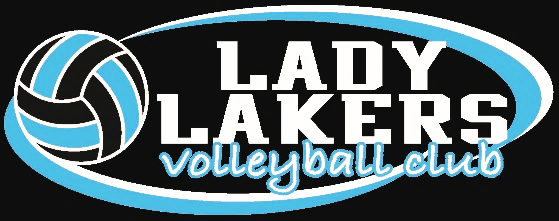 Board MeetingMeeting Date: September 28, 2023 Meeting Called to Order: 6:07 PM Board Members Present: Alisa Jacobsen, Matti Nelson, Wendy Peterson, Justin Quo, Cassie Brune, McCall Plourde, Jackie BossolettiMeeting Agenda and Previous Meeting MinutesOrder of agenda not maintained for this meeting.Motion to approve the meeting agenda with addition and previous minutes: JustinMotion Second: MattiMotion: Passed Treasure Report NoneOld BusinessReview Handbook and By-LawsReiteration needed for player expectations.Attendance of practice timeSchool events take priorityCoaches Conduct and expectations.Unexcused absences from practice will be at the decision of the coach.Matti will assemble info regarding conduct expected of a coach. Further discussion tabled until November meeting.LLVC will also address Safe Sport practices with coaches to ensure compliance.Article 6 of By-Laws will be updated to include designation of club propertyThis will include physical and intellectual propertiesUpdate Bank Account InformationMotion by Alisa to remove Sam Husbands from LLVC account.Motion Second: JustinMotion: Passed Motion by Alisa to add Matti (Mattison) Nelson as a signer for Lady Lakers on the checking account at River Wood Bank. In addition, Matti Nelson and Wendy Peterson will obtain debit cards for this account.Motion Second: JustinMotion: Passed Non-Profit StatusBy-Laws state status as non-profitDiscussion for and against non-profit statusFurther discussion tabled until we can talk with other area organizationsNew Season PlanningConsensus for 5 tournaments during 2024 season.Alexandria tournament was well run and had good competition.Duluth lacked structureFargo communication was poor, but may have been due to the weather.November 12th is first date available for tryouts per MSHSL.Alisa will check with school about rental of facilityBudgeting for 2024 season discussionCover hotel rooms. Coaches can opt to book their own but will only be reimbursed for block hotel rate.Discussion about coaching rate$20 per hour practice timeAlisa will do research into mileage versos hourly rate for drive timeTabled until further information provided.Optional fundraisers discussedSoftener saltCamp chairs or bleacher seatsRadio bingoCash calendarOut Of District PlayersAlisa respectfully excused herself from this discussion due to the conflict of interest.Article II section B of By-Laws state “…confines its eligibility for participation to girls who attend school in ISD 390.In depth discussion regarding optionsAlternate playersHow would the structure work for practicesIf alternate players allowed, what constitutes a needTeam NumbersPlayer PositionsWould pulling a player up resolve this issue without alternates\Determination made that By-Laws do not need to be changed at this time. Motion made by Matti limiting the 2024 season to players enrolled within ISD 390 only. Motion Second: McCallMotion: PassedNext MeetingOctober 4, 6:00pmLOW School CommonsMeeting Adjourned: 9:03pm